Zaokruži odjeću koju oblačimo u jesen.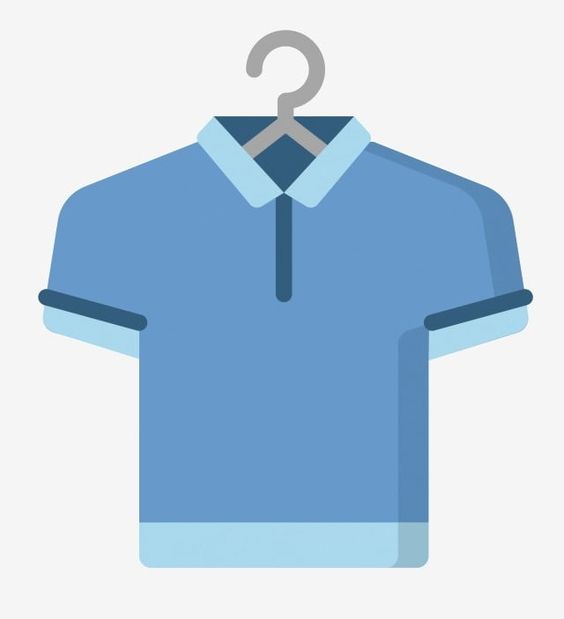 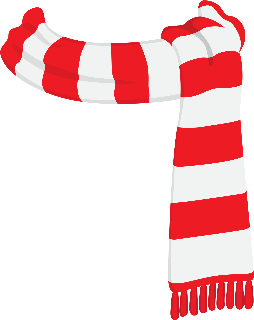 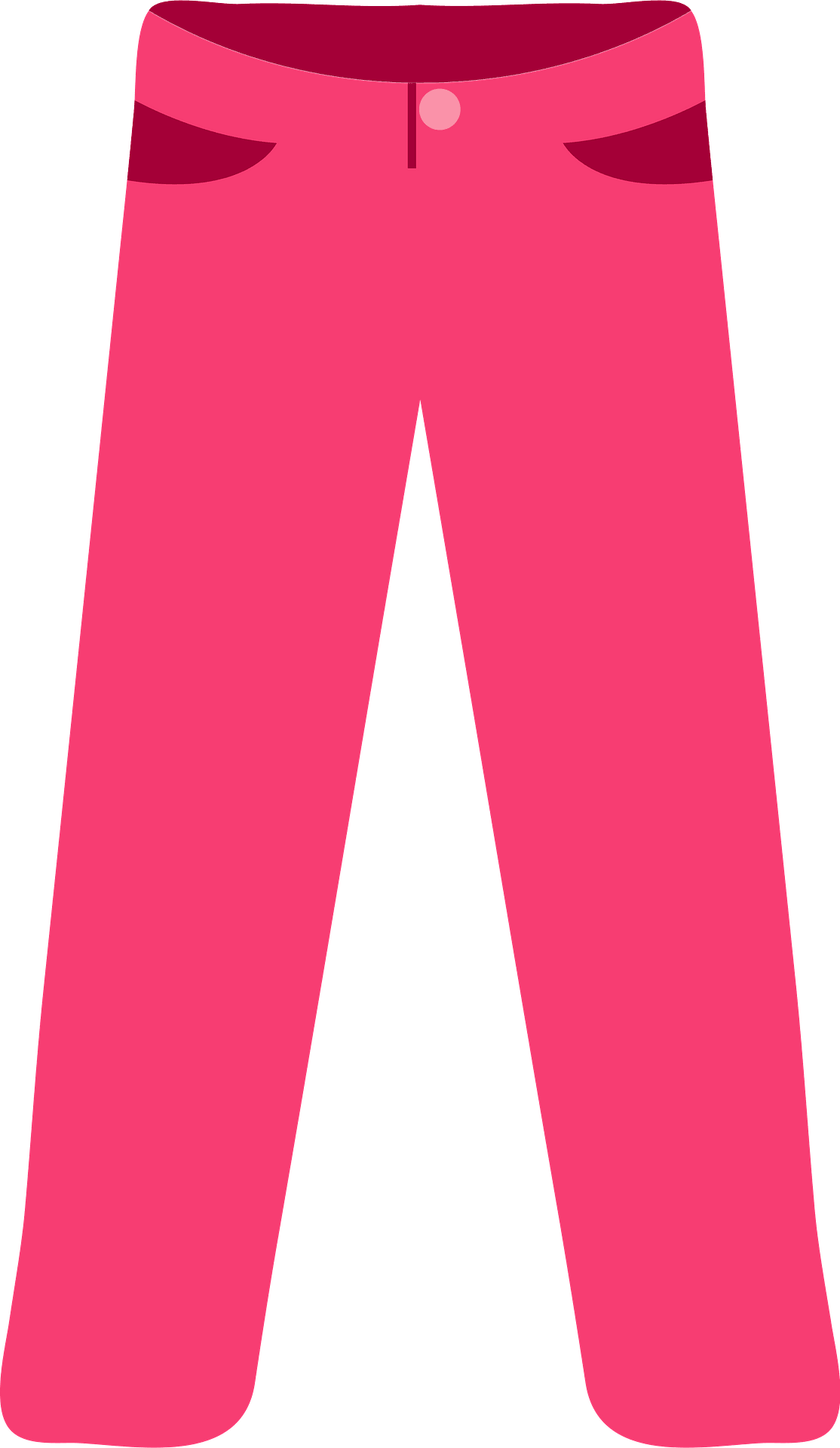 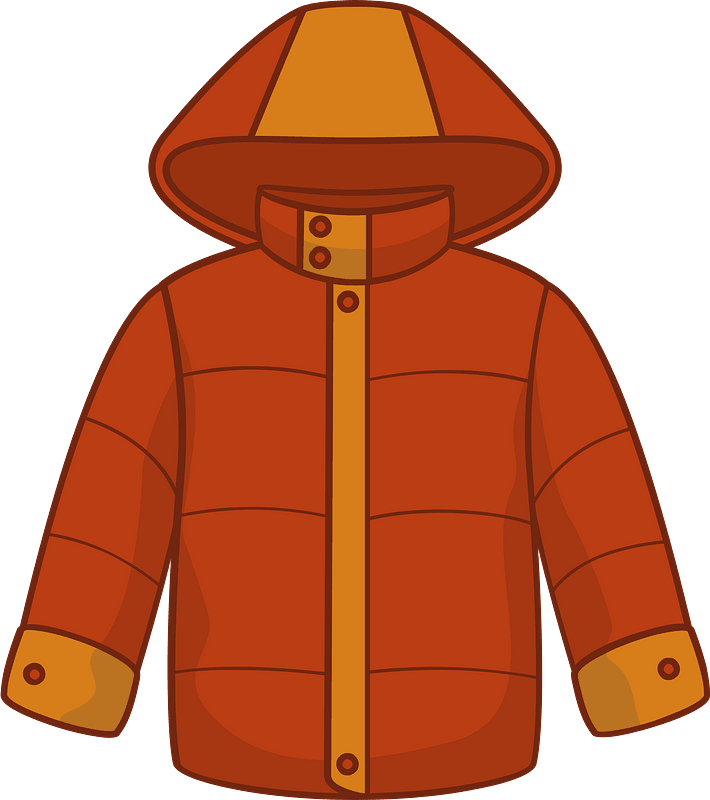 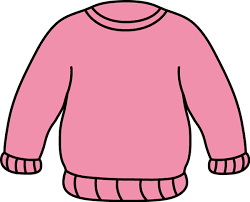 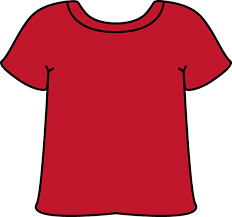 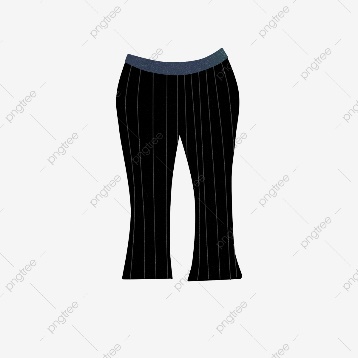 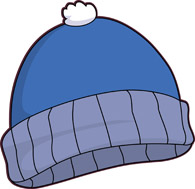 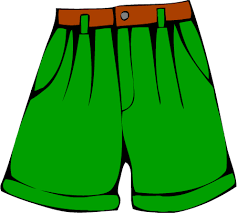 